XX Международный научный симпозиум имени академика М.А.Усова студентов и молодых ученых «Проблемы геологии и освоения недр» проводится в период с 4 по 8 апреля 2016 года на базе Томского политехнического университета, Института природных ресурсов.Национальный	исследовательский	Томский	политехническийуниверситет (ТПУ) основан в 1896 г. Это первый технический вуз в азиатской части России, подготовивший более 150000 специалистов. В 2013г. ТПУ вошел в число 15 лучших вузов России. В ТПУ обучаются 22,8 тыс. студентов, в том числе 367 – из 26 стран дальнего зарубежья и 1933 студентов из стран СНГ по 87 специальностям, 26 направлениям подготовки бакалавров и 104 программам магистров под руководством 2136 преподавателей, в том числе 325 докторов и 1340 кандидатов наук, 29 Заслуженных деятелей науки и техники, 22 члена РАН и РАМН. В ТПУ входят 7 научно-образовательных и 4 учебных института, 99 кафедр, военная кафедра, 65 научно-исследовательских лабораторий, в том числе 21 – международная; единственный за Уралом учебно-исследовательский ядерный реактор; один из мощнейших в мире суперкомпьютерный кластер ТПУ «СКИФ – политех», электронный синхротрон, циклотроны, микротроны, сильноточные ионные и электронные ускорители; современное криогенное оборудование; телекоммуникации, обеспечивающие общение со всем миром. Уникальная материально-техническая база ТПУ включает 5500 персональных компьютеров и около 200 зон WiFi. В ТПУ сегодня – 21 учебный и лабораторный корпус с современными технически оснащенными аудиториями, 15 современных и комфортабельных общежитий. ТПУ стал родоначальником более 20 вузов, академических и отраслевых НИИ в России.Институт природных ресурсов (ИПР) Томского политехнического университета в 2001 г. отметил свое 100-летие. Он был основан В.А. Обручевым – первым штатным геологом Сибири, впоследствии ставший академиком АН СССР, Героем социалистического труда, первым в нашей стране Лауреатом Ленинской премии, дважды лауреатом Государственной премии, Почетным Президентом Географического общества СССР.ИПР является родоначальником геологического образования и геологической науки в азиатской части России. Созданная В.А. Обручевым Сибирская горно-геологическая школа сыграла и сегодня играет определяющую роль в открытии, изучении и освоении минерально-сырьевых ресурсов не только Сибири, Дальнего Востока и Северо-Востока нашей страны, но и Средней Азии.	Среди 35000 выпускников института целая плеяда выдающихся ученых, инженеров и организаторов производства. Это М.А. Усов, первым из сибиряков ставший академиком, с именем которого связано становление горнодобывающей промышленности Сибири и первенца ее геологической службы – Сибгеолкома; академик К.И. Сатпаев - организатор и первый президент Академии наук Казахстана; профессор Н.Н. Урванцев -
первооткрыватель Норильского рудного района; профессор М.К. Коровин, первым указавший на перспективы нефтегазоносности Западной Сибири и многие	другие.	Из	выпускников	института	более	450 стали первооткрывателями 	месторождений	полезных	ископаемых,	50Лауреатами Ленинской и Государственной премий, более 250 – докторами и более 1600 – кандидатами наук. Из стен ИПР вышло 15 академиков и членов-корреспондентов Академии наук, 5 Героев социалистического труда.
Сегодня институт представляет собой крупный учебный (более 2400
студентов-очников)	и	научный	центр	в	области	геологии	инефтегазодобычи,	включающий	в	себя	15	кафедр,10 научно-производственных Центров и Инновационно - образовательных Центров, 24 научных лабораторий. В институте работает более 357 преподавателей, среди которых 7 академиков и членов-корреспондентов РАН, 65 докторов и 221 кандидатов наук. Институт ведет подготовку кандидатов и докторов наук по 33 научным специальностям.ТРЕБОВАНИЯ К ОФОРМЛЕНИЮ МАТЕРИАЛОВ СИМПОЗИУМАМатериалы должны быть представлены в оргкомитет до 15 февраля 2016 г. по e-mail в текстовом редакторе Word 7.0, Word 2000 для Windows для включения в сборник трудов и в формате pdf с подпиcью научного руководителя. Статья обязательно должна быть проверена на отсутствие плагиата. Шрифт Times New Roman Cyr, размер – 9; интервал – 1; поля – cлева и вверху – 30 мм, справа и снизу– 25 мм;Объем статьи - две полные страницы формата А4.Статьи объемом более двух страниц не принимаются.Число авторов статьи не более трех.В статье нельзя допускать переноса слов текста.
Размеры рисунков и таблиц не должны превышать
страницу формата А4. Рисунки необходимо размещать в
тексте статьи с помощью инструментов Microsoft Word
«Полотно» и «Надпись» (для подписи рисунков).
Формат рисунков: для графиков и схем – в формате EPS,
TIFF (несжатый) или JPG, разрешение – 150 dpi, формат
– не более А4; для фотографий – GIF, градации серого.
Ссылки на литературу в тексте необходимо печатать в
квадратных скобках с указанием номера в списке
литературы.	Например:	[1].	Список	литературыразмещается через один интервал после статьи. Литературные источники располагаются в алфавитном порядке по фамилии авторов.Порядок оформления: название статьи – жирным шрифтом Arial 10 заглавными буквами по центру; следующая строка через один интервал жирным строчным шрифтом Arial 10 – инициалы и фамилия автора; следующая строка через полтора интервала шрифтом Arial 10 – должность, инициалы и фамилия научного руководителя; следующая строка через полтора интервала шрифтом Arial 9 жирный, курсив – полное название ВУЗа (организации), города, страны; через полтора интервала – текст статьи. Аббревиатуры не допускаются.Электронный вариант статей и заявок высылать по
e-mail:	tpuusovma@gmail.com	присвоивприложенному файлу имя, состоящее из номера секции, где запланировано участие, фамилии автора и типа содержимого (5_Иванов_заявка; 5_Иванов_статья).В	случае	несоответствия	требованиям	пооформлению статья в печать не принимается!Оргвзнос за участие в симпозиуме не берется.Труды симпозиума будут опубликованы в виде сборника, который входит в базу РИНЦ120-летию со дня основания Томского политехнического университетаПОСВЯЩАЕТСЯ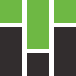 Министерство образования и науки РФНациональный исследовательскийТомский политехнический университетИнститут природных ресурсовSPE Student ChapterИНФОРМАЦИОННОЕ СООБЩЕНИЕXX МЕЖДУНАРОДНЫЙ НАУЧНЫЙСИМПОЗИУМИМЕНИ АКАДЕМИКА М.А. УСОВАСТУДЕНТОВ И МОЛОДЫХ УЧЕНЫХ«ПРОБЛЕМЫ ГЕОЛОГИИ ИОСВОЕНИЯ НЕДР»4 – 8 апреля 2016 г.ТОМСК, РОССИЯМЕСТО ПРОВЕДЕНИЯ ЗАСЕДАНИЙУчебные аудитории ТПУ, оснащенные проекционной и компьютерной техникой.УСЛОВИЯ УЧАСТИЯ В РАБОТЕ СИМПОЗИУМАУчастники симпозиума: студенты, аспиранты и молодые ученые, возраст – не более 35 лет.Для участия в работе симпозиума необходимо до 15 февраля 2016 г. отправить по e-mail и почтой в Оргкомитет следующие материалы (обязательно в бумажном и электронном вариантах):– заявка на участие;– текст статьи, соответствующий изложенным выше требованиям (не более 2-х статей от автора).При соблюдении указанных условий до 15 марта 2016 г. Вы получите приглашение на симпозиум.ПРОГРАММА СИМПОЗИУМА4 апреля – заезд и регистрация участников5 апреля – открытие симпозиума 5-7 апреля – работа секций8 апреля – закрытие симпозиума и награждение участников9 апреля – отъезд участников симпозиумаКУЛЬТУРНАЯ ПРОГРАММАУчастники симпозиума познакомятся с ТПУ и ИПР, с научно-
технической	библиотекой,	минералогическим	ипалеонтологическим музеями, мемориальным кабинетом-музеем академиков В.А.Обручева и М.А.Усова. Побывают на экскурсиях: по городу, в Сибирском ботаническом саду, музее редких и древних книг и рукописей, в музее истории ТПУ, в современном автоматизированном зернохранилище с аналитическим центром и др. Для участников симпозиума будет организован праздничный вечер, на котором в торжественной обстановке будут вручены награды за лучшие доклады.УСЛОВИЯ ПРОЖИВАНИЯПроживание участников симпозиума будет организовано в гостинице и профилактории ТПУ. Ориентировочная стоимость одного дня проживания в гостинице ТПУ – 1500 руб., в профилактории ТПУ – 600 руб., в городских гостиницах от 1500 руб. и выше.ЯЗЫКИ СИМПОЗИУМАОфициальные языки симпозиума – русский и английский. Синхронный перевод не предусматривается.ПРОЕЗД УЧАСТНИКОВРегистрация участников состоится в I корпусе Томского политехнического университета (ул. Советская, д. 73). Проезд до Томского политехнического университета:Из	аэропорта	–	автобус	№	119	до	остановки «Политехнический».От железнодорожного вокзала - троллейбус № 4, автобус № 12, трамвай №2 до остановки «Политехнический».Материалы и итоги размещаются на сайте симпозиума usovma.tpu.ruНАУЧНЫЕ НАПРАВЛЕНИЯ СИМПОЗИУМА1 секция – Палеонтология, стратиграфия и региональная геология. Геоинформационные системы в науках о Земле. 2 секция – Минералогия, геохимия и петрография.3 секция – Месторождения полезных ископаемых. Современные технологии и методы поисков и разведки МПИ. Геоинформационные системы в геологии.4 секция – Геология нефти и газа. Современные методы поисков и разведки углеводородного сырья.  Геоинформационные системы в геологии нефти и газа.5 секция – Геофизические методы исследования Земли и поисков и разведки месторождений полезных ископаемых. Геоинформационные системы в геофизических исследованиях.6 секция – Гидрогеология и инженерная геология. Геоинформационные системы в гидрогеологических исследованиях.7 секция – Гидрогеохимия и гидрогеоэкология Земли. Геоинформационные системы в гидрогеоэкологии.8 секция – Космогеологические исследования и дистанционные методы исследований в изучении и управлении природными ресурсами.9 секция – Землеустройство. Наука и практика.10 секция – Геоэкология, охрана и защита окружающей среды. Геоинформационные системы в геоэкологии. 11 секция – Современные технологии разработки нефтяных и газовых месторождений.12 секция – Современные технологии подготовки и переработки природных ресурсовПодсекция 1 – Углеводородное сырье.Подсекция 2 – Минеральное сырье.13 секция – Комплексное использование минерального сырья.14 секция – Современные техника и технологии бурения скважин.15 секция – Горное дело. Разработка рудных и нерудных полезных ископаемых.16 секция – Современные техника и технологии транспортировки и хранения нефти и газа.17 секция – Экономика минерального и углеводородного сырья. Горное право.18 секция – Геология, горное и нефтегазовое дело (доклады на английском и немецком языках)Подсекция 1 – Проблемы межъязыковой профессиональной коммуникации в условиях глобализацииЗАЯВКАНА УЧАСТИЕ В XX МЕЖДУНАРОДНОМ НАУЧНОМ СИМПОЗИУМЕ ИМЕНИ АКАДЕМИКА М.А. УСОВА СТУДЕНТОВ И МОЛОДЫХ УЧЕНЫХ«ПРОБЛЕМЫ ГЕОЛОГИИ И ОСВОЕНИЯ НЕДР»
Заявка	заполняется	на	бланке	вуза(организации).Фамилия, имя, отчество автора (-ов) (полностью), год рождения;Наименование и полный почтовый адрес и сайт ВУЗа (организации);факультета, кафедры.Факультет, специальность, курс, группа (для студентов); должность, ученая степень, ученое звание (для молодых ученых);Наименование секции;Название доклада;Фамилия, имя, отчество, должность, ученая степень и ученое звание научного руководителя;Перечень	необходимого демонстрационно-технического оборудования;Указать	необходимость	бронирования	мест	в гостиницах, общежитиях и профилактории ТПУ (бронирование мест в гостиницах города осуществляют сами участники);Ориентировочная дата прибытия;Адрес и телефон (e-mail, факс) для связи с оргкомитетом.Дата заполнения	ПодписьВНИМАНИЕ! В рамках XX Международного симпозиума «Проблемы геологии и освоения недр» проводится конкурс на лучший научный доклад по каждой из 18 секций и подсекциям симпозиума.По итогам симпозиума, лучшие статьи будут опубликованы в специальном выпуске журнала «Науки о Земле и защита окружающей среды» (Великобритания), индексируемом в Scopus и Web of ScienceВ рамках XIX симпозиума будет проведен
отборочный	тур	федерального	конкурса«У.М.Н.И.К.» Фонда содействия развитию малых форм предприятия в научно-технической сфереКОНТАКТЫ ОРГКОМИТЕТА634050, Россия, г. Томск, пр. Ленина, 30,      Томский  политехнический  университет,  начальнику научного отдела ИПР Ростовцеву Виталию Валерьевичу,   Телефоны для справок: (3822) 606-338e-mail: rostovcev@tpu.ru PavlovaIV@ignd.tpu.ru;Тел./факс:  (3822)426-173 (для  Ростовцева В.В..).Подробную  информацию  можно  получить  на сайте  ТПУ, по ссылке usovma.tpu.ru или в группе вконтакте https://vk.com/event109390577.